Supplementary material: contentsSupplementary S1 Fig. Study designSupplementary S2 Fig. Patient flowchartSupplementary S3 Fig. Results of sensitivity analysis on overall survival when cytotoxic chemotherapy used within 5 months is considered adjuvant therapySupplementary S4 Fig. Overall survival of de novo and relapsed/progressed advanced non-small cell lung cancer patients from the 1-year landmarkSupplementary S5 Fig. Overall survival in de novo and relapsed/progressed advanced non-small cell lung cancer stratified by immunotherapy useSupplementary S1 Table. Treatment regimens for inclusion and exclusionSupplementary S2 Table. Treatment regimens included in the analysisSupplementary S3 Table. Hazard ratio for time to first subsequent treatment or deathSupplementary S4 Table. Median overall survival in de novo and relapsed/progressed advanced non-small cell lung cancer stratified by immunotherapy useSupplementary S5 Table. Top five regimens and their time to treatment discontinuation (median, IQR)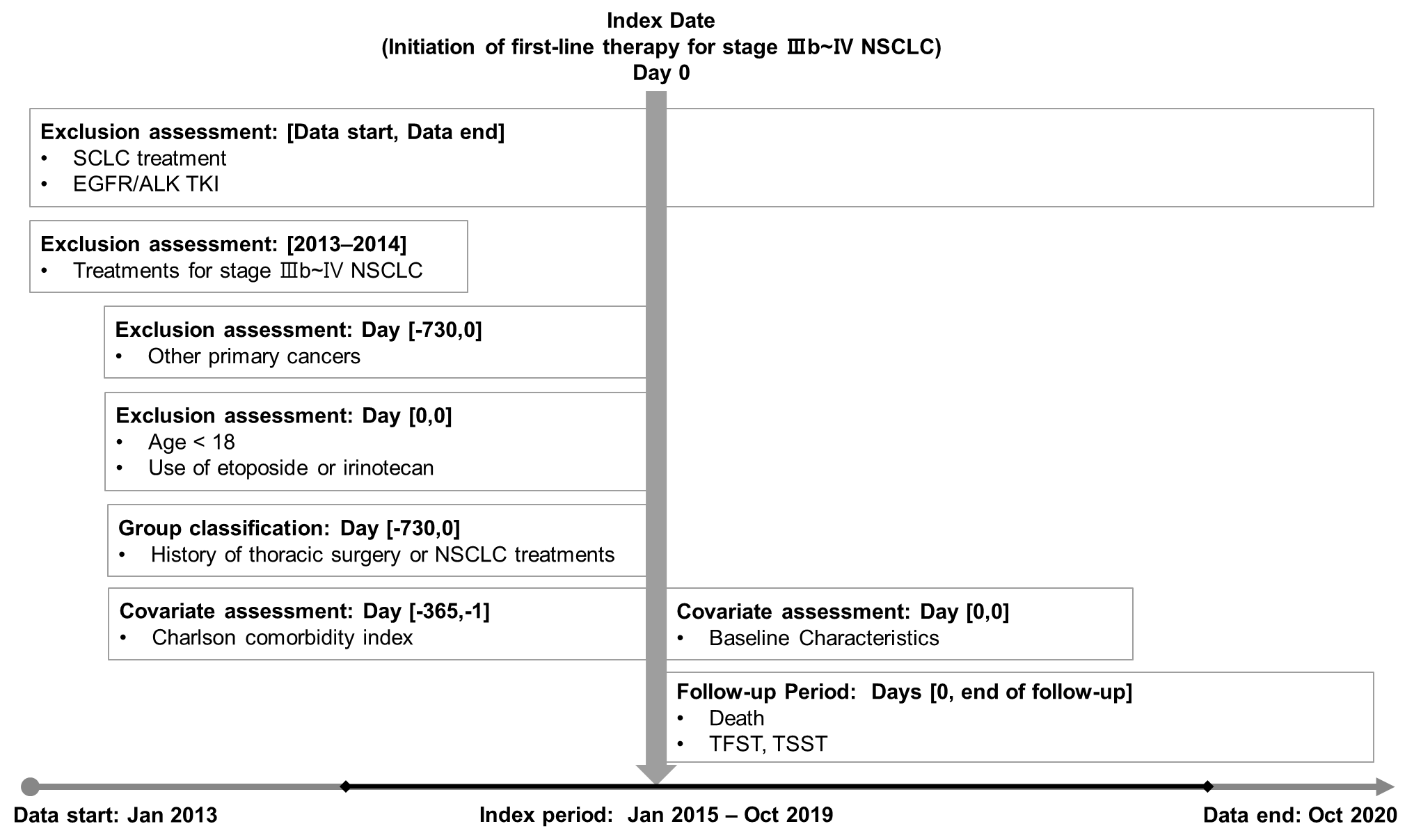 S1 Fig. Study designALK, anaplastic lymphoma kinase; EGFR, epidermal growth factor receptor; NSCLC, non-small cell lung cancer; SCLC, small cell lung cancer; TKI, tyrosine kinase inhibitorS1 Table. Treatment regimens for inclusion and exclusionS2 Table. Treatment regimens included in the analysis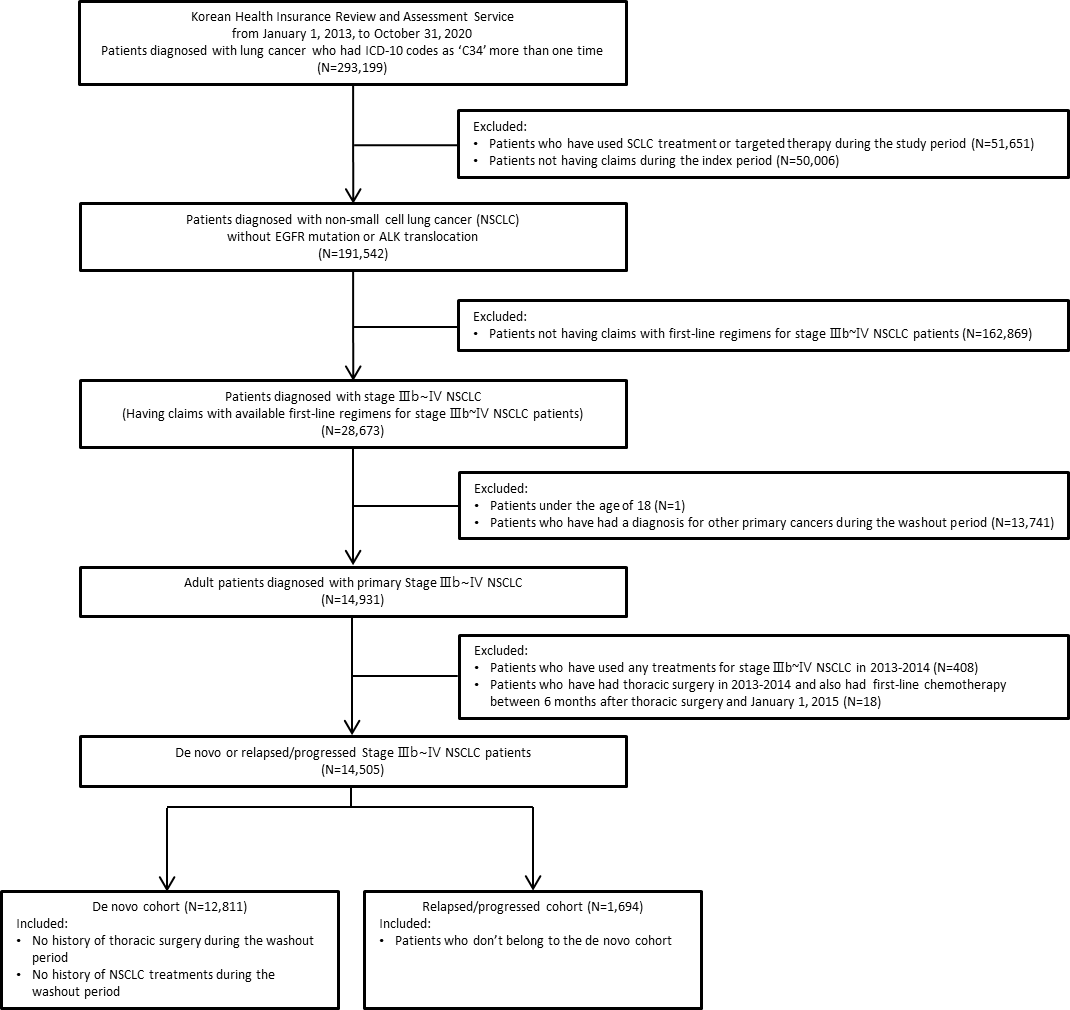 S2 Fig. Patient flow chartALK, anaplastic lymphoma kinase; EGFR, epidermal growth factor receptor; ICD-10, International Classification of disease 10th revision; NSCLC, non-small cell lung cancer; SCLC, small cell lung cancerS3 Table. Hazard ratio for time to first subsequent treatment or death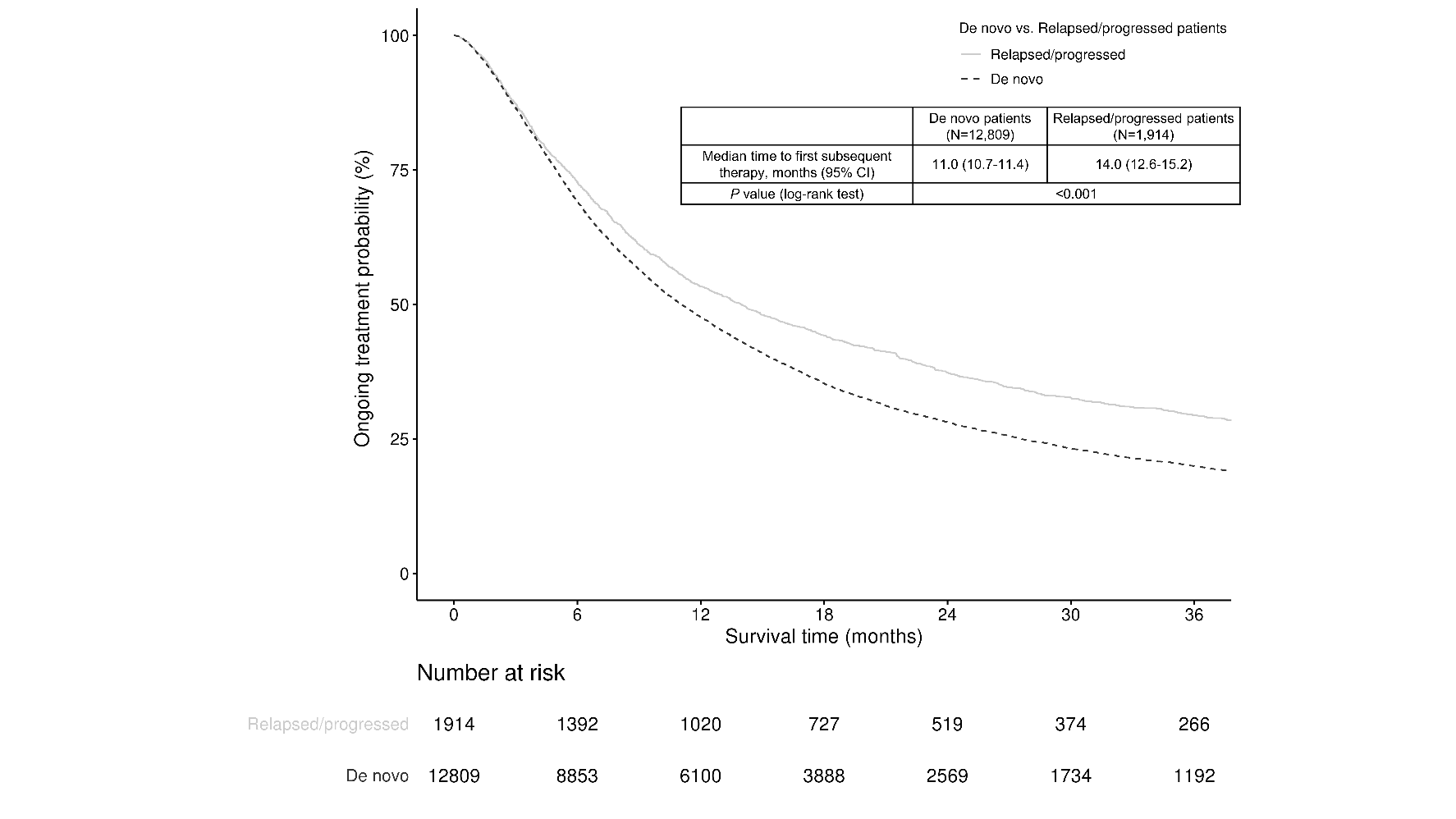 S3 Fig. Results of sensitivity analysis on overall survival when cytotoxic chemotherapy used within 5 months is considered adjuvant therapyCI, confidence interval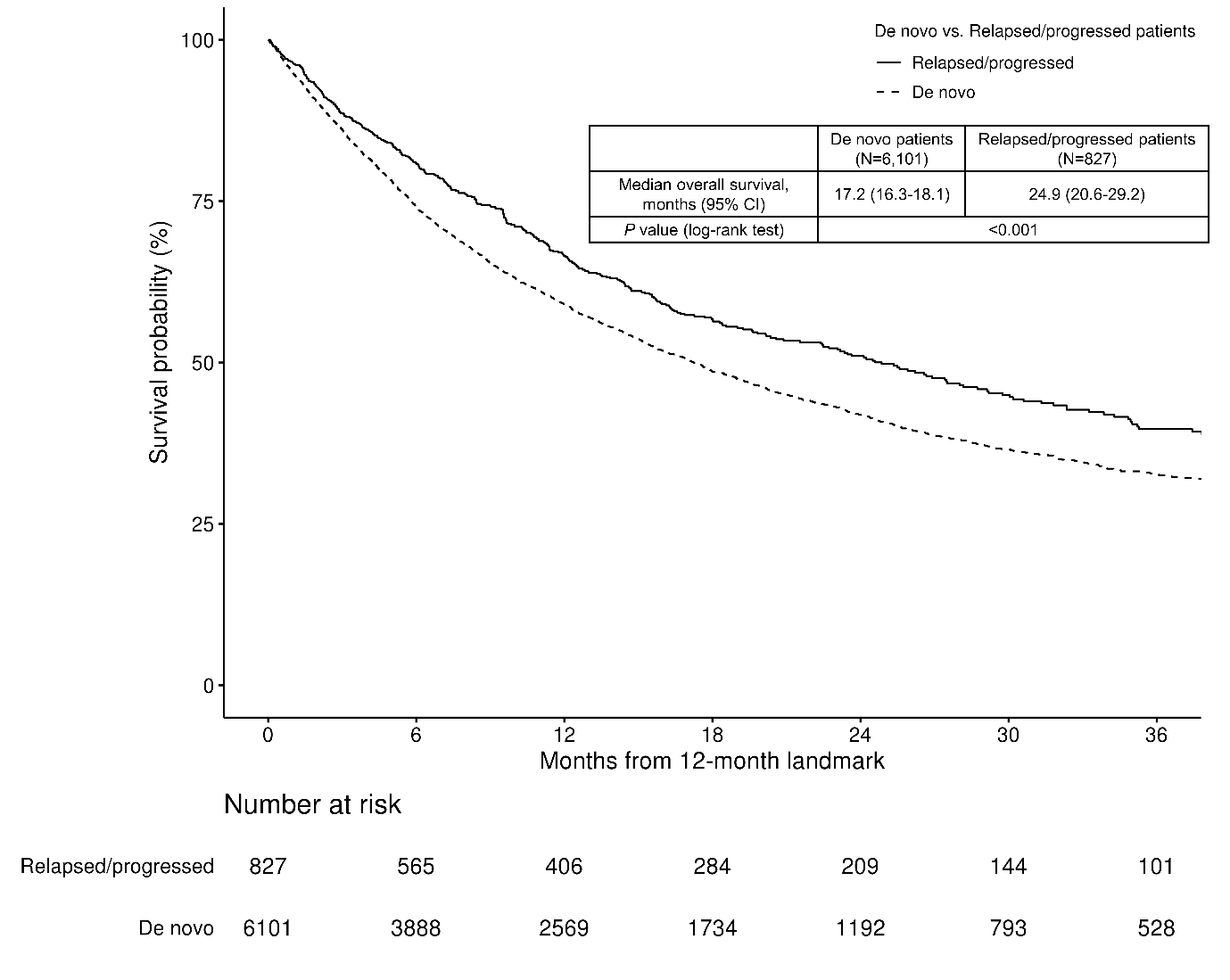 S4 Fig. Overall survival of de novo and relapsed/progressed advanced non-small cell lung cancer patients from the 1-year landmarkCI, confidence interval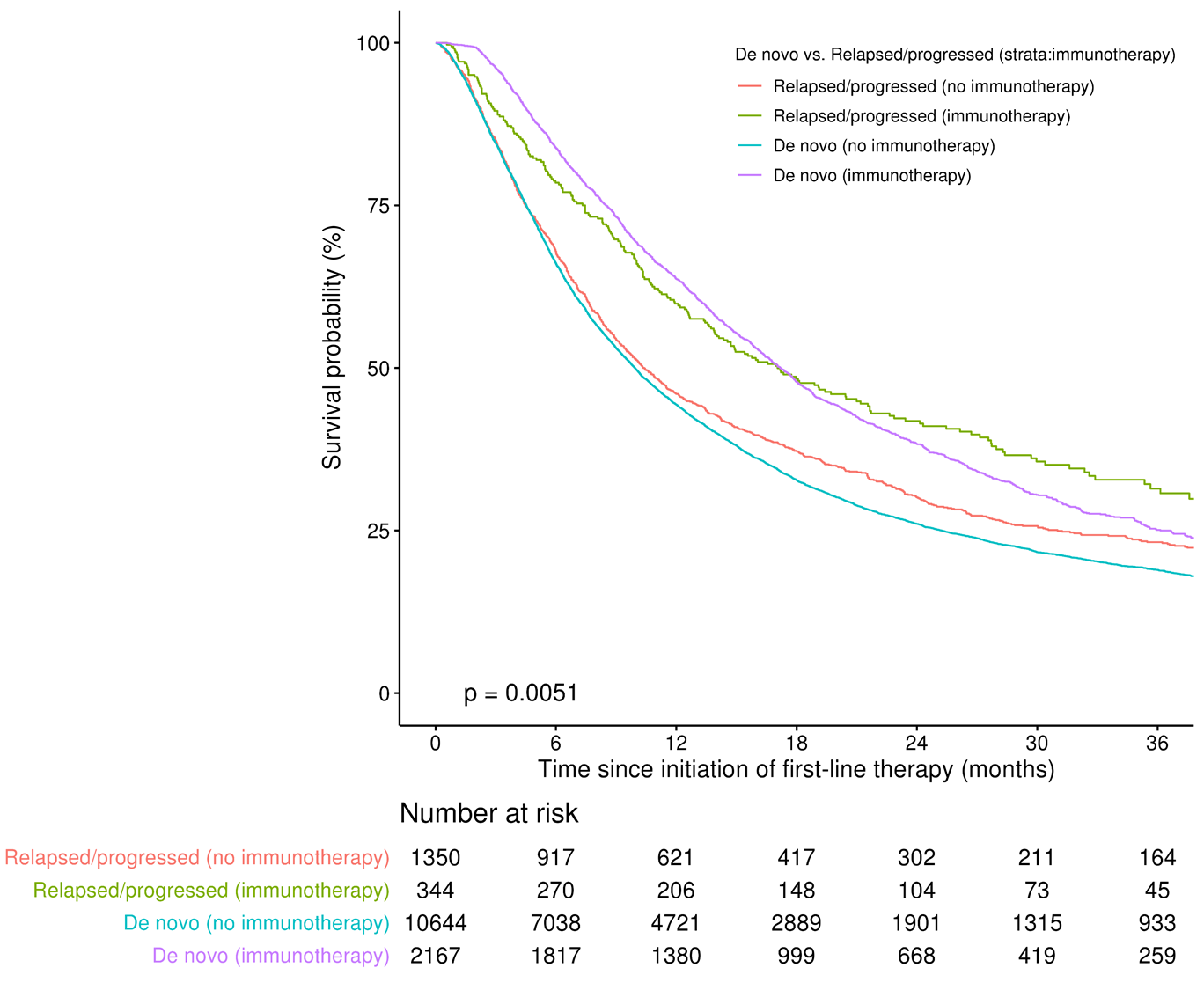 S5 Fig. Overall survival in de novo and relapsed/progressed advanced non-small cell lung cancer stratified by immunotherapy useS4 Table. Median overall survival in de novo and relapsed/progressed advanced non-small cell lung cancer stratified by immunotherapy useS5 Table. Top five regimens and their time to treatment discontinuation (median, IQR)Treatment typeIncl./excl.TherapyTime frameSCLC treatmentExcludedbelotecancyclophosphamide+doxorubicin+cisplatincyclophosphamide+doxorubicin+vincristinecyclophosphamide+etoposide+vincristineifosfamide+carboplatinifosfamide+doxorubicinifosfamide+etoposide+vincristine+carboplatintopotecantopotecan+carboplatintopotecan+cisplatintopotecan+etoposidetopotecan+ifosfamideStudy periodNSCLC first-line palliative treatment- ChemotherapyIncludedbevacizumab+gemcitabine+cisplatinbevacizumab+paclitaxel+carboplatindocetaxeldocetaxel+carboplatindocetaxel+cisplatindocetaxel+vinorelbinegemcitabinegemcitabine+carboplatingemcitabine+cisplatingemcitabine+vinorelbinepaclitaxelpaclitaxel+carboplatinpaclitaxel+cisplatinpaclitaxel+ifosfamidepaclitaxel+vinorelbinepemetrexed+cisplatinpemetrexed+carboplatinvinorelbinevinorelbine+carboplatinvinorelbine+cisplatinvinorelbine+ifosfamidevinorelbine+ifosfamide+cisplatinIndex periodNSCLC first-line palliative treatment - Immunotherapy Includedatezolizumab (±chemotherapy) nivolumab (±chemotherapy)pembrolizumab (±chemotherapy) Index periodStage IIIB–IV NSCLC treatmentExcludedbevacizumab+gemcitabine+cisplatinbevacizumab+paclitaxel+carboplatindocetaxeldocetaxel+vinorelbinedocetaxel+vinorelbine+carboplatindocetaxel+vinorelbine+cisplatingemcitabinegemcitabine+vinorelbinegemcitabine+vinorelbine+carboplatingemcitabine+vinorelbine+cisplatinirinotecanpaclitaxel+etoposide+carboplatinpaclitaxel+etoposide+cisplatinpaclitaxel+ifosfamidepaclitaxel+ifosfamide+carboplatinpaclitaxel+ifosfamide+cisplatinpaclitaxel+vinorelbinepaclitaxel+vinorelbine+carboplatinpaclitaxel+vinorelbine+cisplatinpemetrexedpemetrexed+cisplatinpemetrexed+carboplatinatezolizumabnivolumabpembrolizumab2013–2014Stage IIIB–IV NSCLC treatment*- EGFR/ALK TKIExcludedafatinibalectinibbrigatinibceritinibcrizotiniberlotinibgefitinibosimertinibStudy period * Regimens reimbursed for adjuvant therapy are not included.ALK, anaplastic lymphoma kinase; EGFR, epidermal growth factor receptor; NSCLC, non-small cell lung cancer; SCLC, small cell lung cancer; TKI, tyrosine kinase inhibitor* Regimens reimbursed for adjuvant therapy are not included.ALK, anaplastic lymphoma kinase; EGFR, epidermal growth factor receptor; NSCLC, non-small cell lung cancer; SCLC, small cell lung cancer; TKI, tyrosine kinase inhibitor* Regimens reimbursed for adjuvant therapy are not included.ALK, anaplastic lymphoma kinase; EGFR, epidermal growth factor receptor; NSCLC, non-small cell lung cancer; SCLC, small cell lung cancer; TKI, tyrosine kinase inhibitor* Regimens reimbursed for adjuvant therapy are not included.ALK, anaplastic lymphoma kinase; EGFR, epidermal growth factor receptor; NSCLC, non-small cell lung cancer; SCLC, small cell lung cancer; TKI, tyrosine kinase inhibitorTreatment typeTreatment ClassTherapyFirst-line palliative treatmentChemotherapybevacizumab+gemcitabine+cisplatinbevacizumab+paclitaxel+carboplatindocetaxeldocetaxel+carboplatindocetaxel+cisplatindocetaxel+vinorelbinegemcitabinegemcitabine+carboplatingemcitabine+cisplatingemcitabine+vinorelbinepaclitaxelpaclitaxel+carboplatinpaclitaxel+cisplatinpaclitaxel+ifosfamidepaclitaxel+vinorelbinepemetrexed+cisplatinpemetrexed+carboplatinvinorelbinevinorelbine+carboplatinvinorelbine+cisplatinvinorelbine+ifosfamidevinorelbine+ifosfamide+cisplatinFirst-line palliative treatmentImmunotherapy*atezolizumab (±chemotherapy)nivolumab (±chemotherapy)pembrolizumab (±chemotherapy) Second and subsequent-line palliative treatmentChemotherapydocetaxeldocetaxel+carboplatindocetaxel+cisplatindocetaxel+vinorelbinedocetaxel+vinorelbine+carboplatindocetaxel+vinorelbine+cisplatinetoposide+carboplatinetoposide+carboplatin+ifosfamideetoposide+cisplatinetoposide+cisplatin+ifosfamidegemcitabinegemcitabine+carboplatingemcitabine+cisplatingemcitabine+vinorelbinegemcitabine+vinorelbine+carboplatingemcitabine+vinorelbine+cisplatinirinotecanirinotecan+carboplatinirinotecan+cisplatinpaclitaxelpaclitaxel+carboplatinpaclitaxel+cisplatinpaclitaxel+etoposide+carboplatinpaclitaxel+etoposide+cisplatinpaclitaxel+ifosfamidepaclitaxel+ifosfamide+carboplatinpaclitaxel+ifosfamide+cisplatinpaclitaxel+vinorelbinepaclitaxel+vinorelbine+carboplatinpaclitaxel+vinorelbine+cisplatinpemetrexedpemetrexed+cisplatinpemetrexed+carboplatinvinorelbinevinorelbine+carboplatinvinorelbine+cisplatinvinorelbine+ifosfamidevinorelbine+ifosfamide+cisplatinSecond and subsequent-line palliative treatmentImmunotherapyatezolizumabnivolumabpembrolizumab* Immunotherapies are not reimbursed in Korea as the first-line therapy during the study period. Thus, patients treated with immunotherapies in the first line would have paid 100% of the drug cost according to the Health Insurance Review and Assessment Service guidance.* Immunotherapies are not reimbursed in Korea as the first-line therapy during the study period. Thus, patients treated with immunotherapies in the first line would have paid 100% of the drug cost according to the Health Insurance Review and Assessment Service guidance.* Immunotherapies are not reimbursed in Korea as the first-line therapy during the study period. Thus, patients treated with immunotherapies in the first line would have paid 100% of the drug cost according to the Health Insurance Review and Assessment Service guidance.Hazard ratio (95% CI)VariableVariableTotal
(n = 14,505)De novo patients(n = 12,811)Relapsed/progressed patients (n = 1,694)De novo vs. relapsed/progressedDe novo vs. relapsed/progressedDe novo vs. relapsed/progressedRelapsed/progressedreference--De novo1.09 (1.03–1.15)--Age groupAge groupAge group< 60 referencereferencereference60–691.08 (1.03–1.14)1.10 (1.04–1.16)1.00 (0.86–1.16)70–791.18 (1.12–1.24)1.19 (1.13–1.26)1.07 (0.92–1.25)≥ 801.32 (1.22–1.42)1.30 (1.20–1.41)1.58 (1.19–2.10)SexSexSexFemale referencereferencereferenceMale1.36 (1.29–1.44)1.35 (1.27–1.43)1.46 (1.23–1.73)CCICCICCI< 3 referencereferencereference≥ 31.03 (0.99–1.07)1.02 (0.98–1.06)1.09 (0.97–1.22)Insurance typeInsurance typeInsurance typeNational health insurance referencereferencereferenceMedical aid or veterans1.13 (1.05–1.21)1.12 (1.04–1.21)1.16 (0.94–1.43)Type of hospital at initiation of first-line therapyType of hospital at initiation of first-line therapyType of hospital at initiation of first-line therapyTertiary hospital referencereferencereferenceOthers1.04 (1.00–1.08)1.04 (1.00–1.09)1.01 (0.89–1.15)Geographic region of hospitalGeographic region of hospitalGeographic region of hospitalCapital area referencereferencereferenceMetropolitans1.01 (0.96–1.06)1.03 (0.98–1.08)0.88 (0.76–1.03)Rural0.96 (0.91–1.01)0.95 (0.90–1.00)1.00 (0.85–1.17)Index yearIndex yearIndex yearPre-immunotherapyreferencereferencereferencePost-immunotherapy0.79 (0.76–0.82)0.79 (0.76–0.82)0.81 (0.73–0.91)CCI, charlson comorbidity index; CI, confidence intervalCCI, charlson comorbidity index; CI, confidence intervalCCI, charlson comorbidity index; CI, confidence intervalCCI, charlson comorbidity index; CI, confidence intervalCCI, charlson comorbidity index; CI, confidence intervalNumber of patientsMedian overall survival (months)95% Confidence interval (months)De novo (immunotherapy)2,16717.216.4–18.0De novo (No immunotherapy)10,64410.09.7–10.2Relapsed/progressed (immunotherapy)34417.114.0–21.6Relapsed/progressed (No immunotherapy)1,35010.49.5–11.51Number of patients (%)Number of patients (%)Number of patients (%)Time to treatment discontinuation (months), median (IQR)Time to treatment discontinuation (months), median (IQR)Time to treatment discontinuation (months), median (IQR)TotalDe novo patientsRelapsed/progressed patientsTotalDe novo patientsRelapsed/progressed patientsFirst-line regimen14,505 (100.0)12,811 (100.0)1,694 (100.0)2.5 (1.6–3.4)2.6 (1.7–3.4)2.1 (1.4–3.2)Paclitaxel+platinum4,758 (32.8)4,387 (34.2)371 (21.9)2.1 (1.8–3.1)2.1 (1.8–3.1)1.9 (1.5–2.5)Pemetrexed+platinum4,063 (28.0)3,763 (29.4)300 (17.7)2.8 (1.8–3.3)2.9 (1.8–3.3)2.8 (1.7–3.2)Gemcitabine+platinum4,042 (27.9)3,631 (28.3)411 (24.3)2.7 (1.4–3.9)2.7 (1.4–3.9)2.6 (1.3–3.5)Gemcitabine430 (3.0)337 (2.6)93 (5.5)1.5 (0.9–3.1)1.5 (0.9–3.1)1.5 (1.2–3.0)Docetaxel+platinum329 (2.3)295 (2.3)34 (2.0)2.8 (1.5–4.3)2.9 (1.6–4.4)1.5 (0.8–2.8)Others883 (6.1)398 (3.1)485 (28.6)2.1 (1.2–3.5)2.3 (1.4–3.4)1.9 (1.1–3.5)Second-line regimen5.973 (100.0)5,314 (100.0)659 (100.0)2.1 (1.3–4.0)2.1 (1.4–4.0)2.1 (1.3–3.9)Docetaxel1,127 (18.9)996 (18.7)131 (19.9)1.7 (1.2–3.0)1.7 (1.2–3.0)1.7 (1.2–2.9)Gemcitabine+platinum946 (15.8)860 (16.2)86 (13.1)2.3 (1.3–3.3)2.3 (1.3–3.3)2.2 (1.3–3.2)Pembrolizumab822 (13.8)765 (14.4)57 (8.7)3.5 (1.5–10.5)3.5 (1.5–10.1)3.5 (1.6–16.6)Nivolumab688 (11.5)617 (11.6)71 (10.8)2.8 (1.4–7.5)2.8 (1.4–7.4)2.3 (1.3–7.8)Paclitaxel+platinum404 (6.8)373 (7.0)31 (4.7)2.0 (1.5–3.0)2.0 (1.5–3.0)2.2 (1.4–3.2)Others1,986 (33.3)1,703 (32.1)283 (42.9)2.0 (1.2–3.6)2.0 (1.2–3.6)2.0 (1.2–3.5)IQR, interquartile rangeAll percentages may not add to a total of 100% because of rounding.IQR, interquartile rangeAll percentages may not add to a total of 100% because of rounding.IQR, interquartile rangeAll percentages may not add to a total of 100% because of rounding.IQR, interquartile rangeAll percentages may not add to a total of 100% because of rounding.IQR, interquartile rangeAll percentages may not add to a total of 100% because of rounding.IQR, interquartile rangeAll percentages may not add to a total of 100% because of rounding.IQR, interquartile rangeAll percentages may not add to a total of 100% because of rounding.